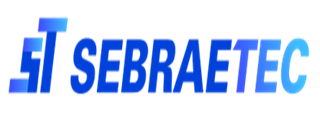 ANEXO IV – TERMO DE CONSENTIMENTO LGPDTERMO DE CONSENTIMENTO (FÍSICO)Em observância à Lei nº. 13.709/18 - Lei Geral de Proteção de Dados Pessoais e demais normativas aplicáveis sobre proteção de Dados Pessoais, manifesto-me de forma informada, livre, expressa e consciente no sentido de autorizar o SISTEMA SEBRAE a realizar o tratamento de meus Dados Pessoais para as finalidades aqui estabelecidas.Oferecer produtos e serviços que sejam do meu interesse;Realizar pesquisas com os clientes que foram atendidos pelo SISTEMA SEBRAE;Realizar a comunicação oficial pelo SISTEMA SEBRAE ou por seus prestadores de serviço, por meio de quaisquer canais de comunicação (telefone, e-mail, SMS, WhatsApp, etc.);Enriquecer o meu cadastro a partir de bases de dados controladas pelo Sistema Sebrae.Assinatura do Cliente:  		 CPF:  	Serviço de Apoio às Micro e Pequenas Empresas em Roraima – Sebrae/RRAv. Major Wiliams, 680 - São Pedro, Boa Vista – RR. CEP: 69306-705 Tel.: 2121-8000 / www.sebrae.com.br